Chủ đề: [Giải toán 6 sách Cánh diều tập 1] - Bài 2 thuộc Chương 2: Số nguyênDưới đây Đọc tài liệu xin gợi ý nội dung giải bài tập SGK Toán lớp 6 Tập 1 Cánh diều theo chuẩn chương trình mới của Bộ GD&ĐT:Giải Toán 6 Cánh diều Bài 2 chương 2 chi tiết1. Kiến thức cần ghi nhớa. Tập hợp Z các số nguyên- Số tự nhiên khác 0 còn được gọi là số nguyên dương- Các số nguyên âm, số 0 và các số nguyên dương tạo thành tập hợp các số nguyên - Tập hợp các số nguyên được kí hiệu là Zb. Biểu diễn số nguyên trên trục số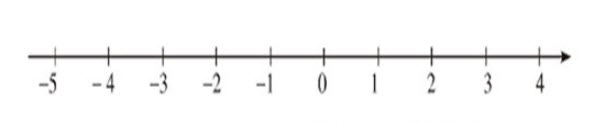 - Trên trục số nằm ngang: điểm biểu diễn số nguyên âm nằm bên trái điểm 0, điểm biểu diễn số nguyên dương nằm bên phải điểm 0- Trên trục số thẳng đứng, điểm biểu diễn số nguyên âm nằm dưới điểm 0, điểm biểu diễn số nguyên dương nằm trên điểm 0c. Số đối của một số nguyên- Trên trục số, hai số nguyên (phân biệt) có điểm biểu diễn nằm về 2 phía của gốc 0 và cách đều gốc 0 được gọi là 2 số đối nhau- Số đối của số 0 là 0d. So sánh các số nguyênCho số nguyên a và b.- Trên trục số nằm ngang, nếu điểm a nằm bên trái điểm b thì số a nhỏ hơn số b, kí hiệu - Trên trục số thẳng đứng, nếu điểm a nằm bên dưới điểm b thì số a nhỏ hơn số b, kí hiệu - Mọi số nguyên âm đều nhỏ hơn số nguyên dương.- Để so sánh hai số nguyên âm, ta làm 2 bước sau:Bước 1: Bỏ dấu "-" trước cả hai số âm Bước 2: Trong 2 số nguyên dương nhận được, số nào nhỏ hơn thì số nguyên âm ban đầu (trước khi bỏ dấu "-") sẽ lớn hơn2. Trả lời câu hỏi trong bài (Giải Toán 6 Cánh diều Bài 2 chương 2 trang 64 - 69)Hoạt động 1 trang 64 Toán lớp 6 Cánh Diều. Bản tin dự báo thời tiết dưới đây cho biết nhiệt độ thấp nhất ở thành phố Niu Oóc (New York) trong các ngày từ 06/01/2020 (thứ Hai) đến 12/01/2020 (Chủ nhật).Giảia) Viết tập hợp các số chỉ nhiệt độ trong bản tin dự báo thời tiết ở trên.b) Tập hợp đó gồm các loại số nào?a) Tập hợp các chỉ số nhiệt độ: A = {0; 2; - 2; - 5; 1; 11; 6}b) Tập hợp các chỉ số nhiệt độ gồm các số nguyên âm: −2, −5 , số tự nhiên: 0,2,1,11,6.Luyện tập: Câu 1 trang 64 Toán lớp 6 Cánh DiềuChọn kí hiệu “∈” và “∉” thích hợp cho ?a) −6 ? ℤb) −10 ? ℕGiảia) Số −6 là số nguyên âm nên thuộc số tập hợp số nguyên, ta viết: −6 ∈ ℤ.b) Số −10 là số nguyên âm nên không phải là số tự nhiên nên - 10 ∉ ℕLuyện tập: Câu 2 trang 65 Toán lớp 6 Cánh Diều. Biểu diễn các số −7,−6,−4,0,2,4 trên một trục số.GiảiGọi điểm biểu diễn các số −7,−6,−4,0,2,4 lần lượt là A, B, C, D, E. Ta có hình vẽ sau: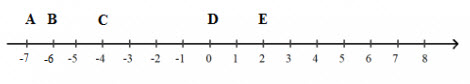 Luyện tập: Câu 3 trang 67 Toán lớp 6 Cánh Diều. Cho ví dụ về hai số nguyên đối nhau và hai số nguyên không đối nhau.Giải- Hai số đối nhau là: -2 và 2- Hai số không đối nhau là 3 và -4Luyện tập: Câu 4 trang 68 Toán lớp 6 Cánh Diều. Viết các số sau đây theo thứ tự tăng dần: -6 , -12 , 40 , 0 , -18 , -6, -12, 0, 0,-18.GiảiTa sắp xếp các số thứ tự tăng dần như sau: - 18 < - 12 < - 6 < 0 < 403. Bài tập về nhà: (Giải Toán 6 Cánh diều Bài 2 chương 2 trang 6921)Tổng hợp các bài tập cần giải sau đây:Bài 1 trang 69 Toán lớp 6 tập 1 (Cánh Diều) : Viết các số nguyên biểu thị độ cao so với mực nước biển trong các tình huống sau:....Bài 2 trang 69 Toán lớp 6 tập 1 (Cánh Diều) : Chọn kí hiệu "∈", "∉" thích hợp cho ?....Bài 3 trang 69 Toán lớp 6 tập 1 (Cánh Diều) : Biểu diễn các số – 7, – 6, – 5, – 4, – 3, – 2, – 1, 0, 1, 2 vào các vạch tương ứng trên trục số sau:....Bài 4 trang 69 Toán lớp 6 tập 1 (Cánh Diều) : Quan sát trục số: a) Tính khoảng cách từ điểm O đến điểm A.....Bài 5 trang 69 Toán lớp 6 tập 1 (Cánh Diều) : Vẽ trục số nằm ngang, chỉ ra hai số nguyên có điểm biểu diễn cách điểm – 3 một khoảng là 2 đơn vị....Bài 6 trang 69 Toán lớp 6 tập 1 (Cánh Diều) : So sánh các cặp số sau: 3 và 5; – 1 và – 3; – 5 và 2; 5 và – 3.....Bài 7 trang 69 Toán lớp 6 tập 1 (Cánh Diều) : Nước đóng băng khi nhiệt độ từ 0⁰C trở xuống. Trong các phát biểu sau, phát biểu nào đúng, phát biểu nào sai? Vì sao?....-/-Vậy là trên đây Đọc tài liệu đã hướng dẫn các em hoàn thiện phần giải Toán 6 Cánh diều Bài 2 chương 2. Tập hợp các số nguyên. Chúc các em học tốt.